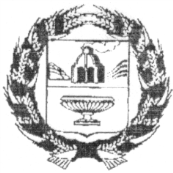 АДМИНИСТРАЦИЯ ЖУЛАНИХИНСКОГО СЕЛЬСОВЕТА ЗАРИНСКОГО РАЙОНА АЛТАЙСКОГО КРАЯ П О С Т А Н О В Л Е Н И Е30.07.2018                                                                      .                                      № 18с .ЖуланихаНа основании протеста прокурора района от 19.06.2018 № 02-30-18  в соответствии с Уставом муниципального образования Жуланихинский сельсовет Заринского района Алтайского края, в целях приведения муниципальных нормативно правовых актов в соответствие с действующим законодательствомПОСТАНОВЛЯЮ:1. Внести в постановление от 21.12.2010 № 47 «Об утверждении Положения о комиссии Администрации Жуланихинского  сельсовета по соблюдению требований к служебному поведению муниципальных служащих и урегулированию конфликта интересов»следующие изменения:	1.1. Пункт а) части 1 статьи 3- отменить;	1.2  Статью 6 отменить. Глава администрацииЖуланихинского  сельсовета					И.В.СеребренниковО внесении изменений в постановлениеот 21.12.2010 № 47 «Об утвержденииПоложения о комиссии Администрации Жуланихинского  сельсовета по соблюдениютребований к служебному поведениюмуниципальных служащих и урегулированию конфликта интересов